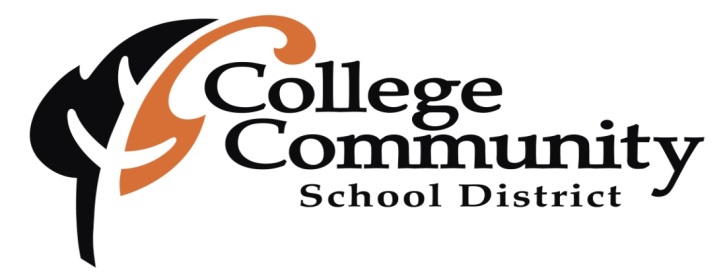 Student Out of State Travel Approval FormName and brief description of organization:___________________________________Purpose of trip:_________________________________________________________Destination:____________________________________________________________Dates of trip:___________________________________________________________Age/grade of students traveling with group:___________________________________Number of students traveling:______________________________________________Number of staff traveling:__________________________________________________Number of other chaperones traveling:_______________________________________Amount of school missed:_________________________________________________Cost to individual students:________________________________________________Opportunities to raise any of the student cost (if any):___________________________How is the remainder of the trip funded?______________________________________Method of transportation:__________________________________________________Applicant’s signature: ________________________________ Date_____________Building Principal’s Approval:___________________________Date_______________Curriculum Director’s Approval:___________________________Date_____________Please complete, print and submit signed/dated form to the Superintendent’s Office at least seven days prior to the School Board Meeting where approval is sought.All out of state trips require Board approval prior to departure.________________________________________________  Date ________________Randy Bauer, Board President